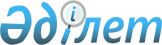 Ә.Қ.Құсайынов туралыҚазақстан Республикасы Үкіметінің 2004 жылғы 9 желтоқсандағы N 1291 Қаулысы

      Қазақстан Республикасының Үкіметі  ҚАУЛЫ ЕТЕДІ: 

      Әбілғазы Қалиакпарұлы Құсайынов Қазақстан Республикасы Индустрия және сауда министрлігі Техникалық реттеу және метрология комитетінің төрағасы болып тағайындалсын, ол бұрынғы атқарған қызметінен босатылсын.        Қазақстан Республикасының 

      Премьер-Министрі 
					© 2012. Қазақстан Республикасы Әділет министрлігінің «Қазақстан Республикасының Заңнама және құқықтық ақпарат институты» ШЖҚ РМК
				